Assemblée générale du Conseil Elzéar-Goulet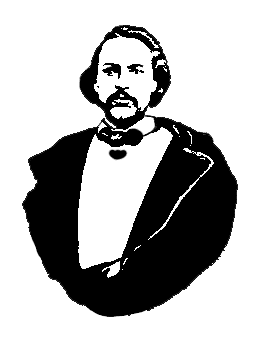 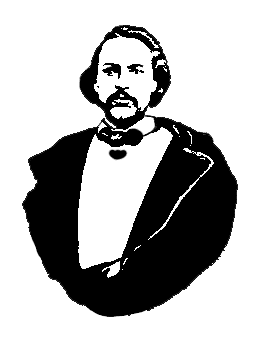 3 septembre 2014  ◊  19h30  ◊  Salle Sportex (1341), USBOuverture de la réunion et prièreAdoption de l’ordre du jourAdoption et suivi du procès-verbal du 21 mai 2014Auberge du Violon 2014Rapport financierActivités de nos partenairesUnion nationaleMMFAffaires nouvellesRésultats des élections de la région de WpgConstitution de la MMF : changement sur le membershipMotion : représentant du Conseil à l’AGA de la MMF à BrandonMotion : soutien financier de conjoint pour l’AGA (chambre) (200$)Auberge du Violon 2015Tirage 50/50Tirage de prix de présenceAjournementRapport financier du 3 septembre 2014( 21 mai 2014 au 3 septembre 2014 )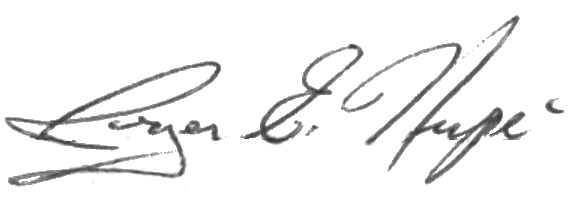 Rapport préparé et soumis par Roger Hupé :				TrésorierDébut de la périodeDébut de la périodeDébut de la périodeDébut de la périodeDébut de la périodeÉtat du compte-chèques le 21 mai 2014État du compte-chèques le 21 mai 2014État du compte-chèques le 21 mai 2014État du compte-chèques le 21 mai 20145,066.91$RecettesRecettesRecettesRecettesRecettes* 1) Dépôt (23 mai 2014) –  50/50 et cotisations44.50$* 2) Dépôt (22 juillet 2014) –  Auberge du Violon 20144,625.00$* Intérêts banquiers0.00$Total recettesTotal recettesTotal recettesTotal recettes4,669.50$(1)  Total accessible(1)  Total accessible(1)  Total accessible(1)  Total accessible9,736.41$DéboursésDéboursésDéboursésDéboursésDéboursés*  #110 : Musée de St-Vital (21 mai 2014) – ouverture avec l’Union(100.00$)*  #111 : Pique-nique métis (21 mai 2014) – partage avec l’Union(600.00$)               Prix de présence (21 mai 2014) – livres etc. de l’Union(155.00$)* Frais banquiers(0.00$)(2)  Total des déboursés(2)  Total des déboursés(2)  Total des déboursés(2)  Total des déboursés(855.00$)Fin de la périodeFin de la périodeFin de la périodeFin de la périodeFin de la période(3)  Solde du compte-chèques le 3 septembre 2014(3)  Solde du compte-chèques le 3 septembre 2014(3)  Solde du compte-chèques le 3 septembre 2014(3)  Solde du compte-chèques le 3 septembre 20148,881.41$